Ergonomics in the Laboratory - Points to Consider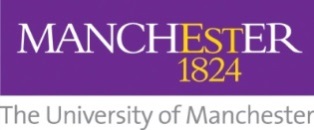 Ref 1The early warning signs of WRULDs are: pain, soreness, numbness, tingling in hands, wrists or forearms, or clumsiness. They should report this as soon as possible to their line manager who should then make a referral to Occupational Health. Line managers should consider making initial adaptations to the individual’s work in the meantime depending on the severity of the symptoms.The Objective of this document Consider the points below when assessing the ergonomic hazards associated with your laboratory activities and include them in your risk assessment (RA). The hazards listed and control measures proposed are indicative not comprehensive, if you identify other ergonomic hazards they must also be included in the RA and controlled. The Laboratory Ergonomics toolkit contains a Check List to help those specifically working in bioscience laboratories. Hazard HarmMeasures to control the risk of harmTask Poor work planningPotential for musculoskeletal injuries e.g. back painPotential for stress/muscle tension leading to WRULDs (work related upper limb disorders)Specific tasks are assessed.Work is planned to reduce stress, as this may cause users to grip equipment more tightly and muscles to become tense.Task Repetitive movements Potential for musculoskeletal injuries including WRULDsWork is planned to ensure there is appropriate time to complete the work, take breaks and vary tasks where possible. Users take regular breaks from practical tasks, or vary tasks. Where necessary, tasks are rotated amongst workers, to reduce exposure time.Users adopt appropriate position, further advice is provided below. If necessary for highly repetitive tasks consideration is given to automating the tasks.The HSE tool (ART) for the assessment of repetitive upper limb tasks, is used if a more detailed analysis of the risk is required. Task Over-reachingPotential for musculoskeletal injuries including WRULDsWhere practicable users keep equipment close to the body and arrange work area accordingly.All items not required for the task are removed from the work area.  Items required (such as solutions, tubes etc.) are arranged within reach so they can be reached without stretching.    Individual Poor posturePotential for musculoskeletal injuries including WRULDsUsers are advised to adopt the most comfortable position to work in, either standing or sitting and vary this where possible. Individual Lack of awareness of risk and early warning signs of health problemsPotential for musculoskeletal injuries including WRULDsUsers are provided with information and training about the risks of poor ergonomics in the workplace, e.g. Induction/tool box talk.Staff inform their manager if they notice any early warning signs of work related ill health. Ref 1When notified, Line managers will consider whether reasonable any adjustments are necessary to the work environment or equipment and whether further assessment or a referral to Occupational Health is required.Individual Equipment does not fit to certain individualsPotential for musculoskeletal injuries including WRULDsStaff who find working at benches or equipment uncomfortable are encouraged to notify their line manager. Users are involved in selection of tools/equipment to ensure a good fit between the person and equipment.Load Storage, transport and lifting/handling of heavy items Potential for musculoskeletal injuriesStaff receive training in the correct lifting and handling techniques and are given an understanding of when to ask for assistance.Heavy or bulky items are stored where they are easy to lift.Mechanical lifting aids are used if required (e.g. trollies).Weight and weight distribution of load is clearly indicated on items as appropriate.Equipment Work tools and equipment not suitable Potential for musculoskeletal injuries including WRULDsThe suitability of tools and equipment is assessed as part of a general risk assessment process for laboratory procedures or tasks. If tools or equipment are found not to be suitable a more detailed assessment is carried out; the manager should consider whether any adjustments are necessary to the work environment or equipment.Staff are consulted about the suitability of tools and equipment, to ensure that they meet their requirements and where possible are offered a range of sizes and types.Equipment Work tools and equipment not well maintainedPotential for musculoskeletal injuries including WRULDsA formal schedule is in place for routine inspection and maintenance of laboratory tools and equipment to ensure they are fully operational and in a safe condition.Equipment is designated to specific individuals to ensure it is well maintained (for ease of use).Environment Excessively hot temperature can lead to sweating and loss of grip. Cold/draughts can exacerbate muscle tensionPotential for WRULDsKeep hands and forearms warm when carrying out repetitive tasks (wear additional clothing, make sure room temperature is adequate).All workshop occupants are made aware of how to report concerns about poor environmental control: temperature/draughts etc. to Estates and Facilities.Environment Space constraints or obstructions that prevent good posture or prevent correct use of equipmentPotential for musculoskeletal injuries including WRULDsEach work area is assessed to ensure that staff can work without obstruction.Items are relocated or removed to ensure adequate work space.Environment Poor lighting, dark/glare, artificial lighting not suitablePotential for accident arising from poor visibilityPotential for muscle tension due to bad posture for trying to avoid glareChange type of light, shield light.Ensure light is suitable for the environment.Environment Floor unevenTripEnsure floors are even and sufficiently non slip, changes of level should be obvious